Základní škola a Mateřská škola Potštát,okres PřerovŠkolní 76, 753 62 PotštátAdaptační plán MŠ Potštát -Klub pro rodiče s dětmi před zahájením docházky do školkySLUNÍČKOVÁ  MINIŠKOLIČKAVypracováno v návaznosti na ŠVP MŠ Potštát „OBJEVUJEME SVĚT“Platnost od 1.9.2022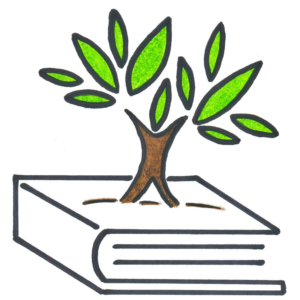 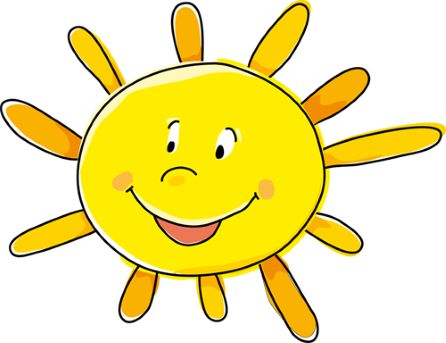 V Potštátě dne 1.9.2022Vypracovala:  Martina KuchařováObsah adaptačního programu:  1. Charakteristika programu     1.1. Cíle adaptačního programu     1.2. Komu je Miniškolička určena     1.3. Pravidla docházky do Miniškoličky     1.4. Program Miniškoličky2. Adaptace a mateřská škola     2.1. Informace pro zákonné zástupce     2.2. Organizace dne     2.3. Informace o možnostech konzultace3. Minimalizace adaptačních problémů     3.1. Doporučení, jakým způsobem je vhodné ze strany zák. zástupců přistupovat     3.2. Doporučení, jak dítě na adaptaci připravit      3.3. Informace, jakým způsobem přistupují k adaptaci pedagogové.     3.4. Co dítěti do školky připravit4. Dítě a adaptace     4.1. Základní přehled toho, co by dítě mělo umět při nástupu do školky1.  Charakteristika programu1.1.  Cíle adaptačního programu -  Našim cílem je umožnit zákonným zástupcům dětí před zahájením docházky do naší mateřské školy, aby se na adaptaci mohli aktivně podílet.-  Nenásilnou formou, společného pobytu s dítětem v prostředí školky, dětem usnadnit přechod z rodinného prostředí do kolektivu.-  Umožnit zákonným zástupcům získat co nejvíce informací před samotným vstupem dětí do MŠ (režim dne, hygiena, stravování, oblasti vzdělávání aj.).-   Postupně seznamovat děti s prostředím, kamarády i paní učitelkou za doprovodu zákonných zástupců i rodinných příslušníků. -  Odbourávat strach z neznámého prostředí.-  Společná setkávání.-  Výměna zkušeností z výchovy. 1.2.  Komu je Miniškolička určenaMiniškolička je program pro zákonné zástupce či rodinné příslušníky s dětmi před nástupem do MŠ. Pokud projeví zájem, mohou přicházet i s dětmi ve věku od 1 roku. 1.3.  Pravidla docházky do MiniškoličkyMiniškolička je organizovaná bezplatně v prostorách třídy Sluníček a to každý čtvrtek od 15:30 hod do 16:30 hod. Podmínkou je účast dospělé osoby dohlížející na dítě po celou dobu adaptace a dbající na jeho bezpečnost.1.4.  Program Miniškoličky- Nabídka individuálních i kolektivních aktivit pro děti.- Hry v koutcích (povolání, kuchyňka aj.)- Pohybové aktivity (odrážedla, obruče, strachový tunel aj.)- Výtvarné aktivity (modelovací hmoty, kinetický písek, barvy aj.)- Rozvoj vnímání (puzzle, věžičky s geom. tvary, barevné hádanky aj.)- Rozvoj motoriky (provázkové obrázky, vkládací kostky aj.)- Rozvoj samostatnosti a komunikace (půjčování hraček, ohleduplnost).- Seznamování se s uspořádáním prostředí školky.- Zvládání komunikace mezi ostatními dětmi a paní učitelkou.2. Adaptace a mateřská škola2.1. Informace pro zákonné zástupcePodrobnější informace o adaptaci i organizaci výuky v MŠ Potštát mohou zájemci nalézt na internetových stránkách www.zs-potstat.cz, facebooku MŠ, dále také na vývěskách v obou třídách a v prostorách šatny. Zde jsou k nahlédnutí informace o personálním zajištění výuky, zaměření MŠ i tradicích školy, Řádu školy, Školním vzdělávacím plánu i Třídních vzdělávacích plánech. 2.2. Organizace dneRÁMCOVÝ DENNÍ  REŽIM - TŘÍDA SLUNÍČKA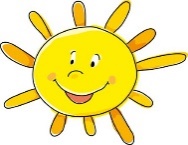 Děti  2 – 4 leté6:00 -  8:40   hod.   hry a činnosti dle volby dětí                                nabídka individuálních didaktických                                a výtvarných činností, komunikativní kruh8:40 -  8:50   hod.   pohybová aktivita8:50 -  9:15   hod.   hygiena, svačina9:15 -  9:30   hod.   didakticky cílené činnosti (činnosti zaměřené na                                 vzdělávání se v literární, dramatické, hudební,			  výtvarné, předmatematické a pohybové oblasti)9:30 - 11:30  hod.   pobyt venku s volným i cíleným zaměřením                                 (při nevhodném počasí pobyt ve třídě MŠ)11:30 - 12:00 hod.   hygiena, oběd, hygiena12:00 - 12:30  hod.   příprava na odpočinek13:00 - 14:00  hod.   spánek a odpočinek dětí                                 individuální práce s dětmi s nižší potřebou spánku14:00 - 14:30  hod.   hygiena, svačina14:30 – 15:30 hod.   odpolední zájmová činnostMINIŠKOLIČKA - adaptační program pro zákonné zástupce s dětmi před zahájením docházky do MŠ - každý čtvrtek od 15:30 hod do 16:30 hod. 2.3. Informace o možnostech konzultaceVeškeré informace vám rády zodpoví paní učitelky z obou tříd.Třída Sluníčka (třída pro děti od 2 do 4 let)-  Kuchařová Martina - učitelka MŠ-  Trnová Sabina – učitelka MŠ Třída Včelky(třída pro děti od 3 do 6 let - případně do začátku školní docházky)-  Mgr. Stískalová Ivana- vedoucí učitelka MŠ-  Maršálková Petra - učitelka MŠ-  Mesteková Michaela – asistent pedagogaProvozní zaměstnanci Maléřová  Marie – domovniceChorina Zdeněk – školník a topič3. Minimalizace adaptačních problémů3.1. Doporučení, jakým způsobem je vhodné ze strany zákonných zástupců  přistupovatPřed samotným nástupem dítěte do školského zařízení je vhodné, aby se zájemci  seznámili s MŠ a učitelkami MŠ, což v naší školce umožňujeme při adaptačním programu Miniškolička a také při zápisu dětí do školky. Dále je velice důležité dítě povzbuzovat a chválit, povídat si s ním o dění ve školce, učit jej samostatnosti. U nejmenších dětí je vhodné přinést oblíbený předmět (plyšovou hračku), který slouží jako spojnice s domovem. 3.2. Doporučení, jak dítě na adaptaci připravit Výhodou pro snazší adaptaci je postupné zvykání dětí na odloučení, připravovat dítě na samostatnost zejména při hygieně, oblékání či stravování. Učit dítě pít z hrnečku, jíst lžící a sedět u stolu při stravování. Děti školkou nestrašit. Pokud bude dítě plakat, měl by být rodič přívětivý, ale rozhodný. Rozloučení by se nemělo příliš protahovat. Nesdělovat dítěti své obavy z adaptace, ale vhodně jej motivovat.3.3. Informace, jakým způsobem přistupují k adaptaci pedagogové v naší školce.     Snažíme se o individuální přístup k dítěti, po příchodu do školky mají děti na výběr z aktivit podle momentální nálady - výtvarné aktivity u stolečku, hry s hračkami v koutcích, nabídka pomůcek pro pohybovou aktivitu (odrážedla, aktivity rings, obruče aj.), řešení logických úkolů, ale také možnost odpočívání s polštářem na rohové válendě. Díky Šablonám pomáhá v daném školním roce s adaptací dětí od 2 let chůva, která nejmenším dětem pomáhá s hygienou, stravováním i začleňováním do činností starších kamarádů. Pomáhá také s dodržováním bezpečnosti při chůzi ze schodů i při pobytu venku na vycházce. S převlékáním na vycházku i při stravování v jídelně nám pomáhá paní školnice.    3.4. Co dítěti do školky připravit - SEZNAM  VĚCÍ:1. NA  POBYT  VE  TŘÍDĚ- pohodlné oblečení- papuče s pevnou patou a odpovídající velikosti!!!- hrneček na pití- náhradní oblečení do třídy (tričko, tepláky, spodní prádlo pro případ nehody)2. NA  POBYT  VENKU- oblečení a obuv dle počasí - uloženo v šatně- pokrývku hlavy dle daného období- kapesníky v kapse3. NA  ODPOČÍVÁNÍ- pyžamo (děti si nosí domů každý týden na vyprání)4. NA  HYGIENU- papírové kapesníky (velké balení - krabička)- zubní kartáček, pastu a kelímek (starší děti)- hřeben- pokud máte zájem, můžete dítěti dát do MŠ vlhčené ubrousky (podepsané)- a dětem od 2 let bryndáček - dle vašeho uvážení5. PRO DĚTI MLADŠÍ 3 LET - náhradní oblečení pro případ nehody - vlhčené ubrousky- jednorázové pleny - pokud jsou potřeba- igelitové sáčky na znečistěné prádlo- jednorázovou přebalovací podložku - pokud je potřeba- bryndáček - dle vašeho uváženíPROSÍME zákonné zástupce, aby dětem věci označili jménem (značkou).4. Dítě a adaptace4.1. Základní přehled toho, co by dítě mělo umět při nástupu do školky- používat toaletu- alespoň částečně se svlékat a oblékat- sedět po dobu jídla u stolečku- používat lžíci- pít z hrnečku- umýt si ruce a utírat se do ručníku- setrvat u činnosti 5 - 10 minut- chodit po schodech s přidržováním zábradlí- snažit se uklízet hračky- zvykání na odloučení- reagovat na pokyn (počkat, podat, přijít aj.)- pozdravit, požádat, poděkovat- komunikovat